НАРУЧИЛАЦКЛИНИЧКИ  ЦЕНТАР ВОЈВОДИНЕул. Хајдук Вељкова бр. 1, Нови Сад(www.kcv.rs)ОБАВЕШТЕЊЕ О ЗАКЉУЧЕНОМ УГОВОРУ У  ПОСТУПКУ ЈАВНЕ НАБАВКЕ БРОЈ 159-15-O, партија 1Врста наручиоца: ЗДРАВСТВОВрста предмета: Опис предмета набавке, назив и ознака из општег речника набавке: Набавка ЕКГ, лабораторијског папира и UPP папира за ултразвук - ЕКГ и лабораторијски папир 33140000 – медицински потрошни материјалУговорена вредност: без ПДВ-а 979.920,00 динара, односно 1.175.904,00 динара са ПДВ-омКритеријум за доделу уговора: економски најповољнија понудаБрој примљених понуда:3Понуђена цена: Највиша: 979.920,00  динараНајнижа: 979.920,00  динараПонуђена цена код прихваљивих понуда:Највиша: 979.920,00 динара Најнижа: 979.920,00 динараДатум доношења одлуке о додели уговора: 11.08.2015.Датум закључења уговора: 08.09.2015.Основни подаци о добављачу:’Велебит” д.о.о. Булевар Војводе Степе 6,4 Нови СадПериод важења уговора: До дана у којем добављач у целости испоручи наручиоцу добро.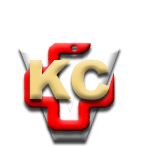 КЛИНИЧКИ ЦЕНТАР ВОЈВОДИНЕ21000 Нови Сад, Хајдук Вељка 1, Србија,телефон: + 381 21 487 22 05; 487 22 17; фаx : + 381 21 487 22 04; 487 22 16www.kcv.rs, e-mail: uprava@kcv.rs, ПИБ:101696893